שלום רב, על מנת שנוכל לטפל בבקשתך ביעילות, אנא הקפד/י לקרוא ההנחיות בעיון ולמלא את כל הטפסים כנדרש.א. קביעת מועד לאבחון
על מנת לקבוע מועד לאבחון יש למלא את הטפסים המצורפים בתשומת לב מרובה.לאחר שהטפסים יתקבלו במרכז רקפת ולאחר הסדרת התשלום נתאם עמך מועד לאבחון. 
ב. ביטולים או בקשה לדחיית המועד:
אם מתעורר צורך לבטל או לדחות את מועד האבחון, יש לעשות זאת לא יאוחר מ-24 שעות לפני המועד שנקבע. הערותאת הטפסים יש למלא בדייקנות (כולל מס' תעודת זהות ותאריך לידה).אם עברת אבחונים בעבר, אנא צרפ/י אותו לשאר הטפסים.                                                                            נשמח לעמוד לרשותך,                                    
                                                                                בתודה ובברכה,        מרכז רקפתשאלון פרטים אישיים - לנבדק/ת בגילאי 6-18
 ימולא ע"י ההוריםשלום רב,אנו מודים לך על פנייתך. שאלונים אלה חשובים לנו מאוד, ומילויים באופן מפורט יסייע בידינו להגיש לך את 
השירות המקצועי והיעיל ביותר. אנו מבקשים למלא את החלקים הרלוונטיים בשאלון בתשומת-לב ובדייקנות.תודה.פרטי המאובחן/נת:שם משפחה:________________________ 	שם פרטי:________________________________           מין:    זכר/נקבה  (הקף בעיגול)   		        	תעודת זהות: _____________________________       תאריך לידה:_________________ ארץ לידה: ________________ תאריך עליה: _______________      שפה מדוברת בבית: ___________________________
שם האם: ___________________ טלפון נייד: ______________________ 
שם האב: ___________________ טלפון נייד: ______________________ כתובת:_________________________    מיקוד:______________  טלפון בבית: ________________      שם בית הספר: ___________________ הישוב:______________________ הכיתה:_____________
כתובת דוא"ל: __________________________________________________________________     הריני מאשר קבלת עדכונים ממרכז רקפת באמצעות הדוא"ל    -     כן  /  לא                                                        מידע אודות המשפחה                                                                                                                                                 הילד גר עם:  שני ההורים  / אם  /  אב  / אחר ___________                                                                                  מצב משפחתי של ההורים: נשואים,  פרודים,  גרושים,  אלמן/נה,  רווק/ה                                                         תקופת הנישואין (בשנים): _______  תקופת הגירושין: _______   גיל הילד בזמן הגירושין: ________                                                                                     אם (או אם מאמצת/ חורגת)		אב (או אב מאמץ/ חורג)שם				___________________		___________________	       גיל				___________________		___________________               מקצוע				___________________		___________________          השכלה או הכשרה מיוחדת	___________________		___________________              קשיי לימוד, מקצועות בעייתיים	___________________		___________________            בעיות בקשב או היפראקטיביות	___________________		___________________              קיבל טיפול לבעיות רגשיות בעבר___________________		___________________ילדים נוספים:סיבת הפניה לאבחון: סעיף זה הינו החשוב ביותר, אנא מלאו בפירוט!!  ____________________________________________________________________________________________________________________________________________________________________________________________________________________________________________________              מתי החלו הקשיים בהם מדובר?________________________________________________________הגורם המפנה:____________________________________________________________________אירועים משפחתיים משמעותיים (גירושין או פרידה; מוות במשפחה; מעברים וכד'): ______________________________________________________________________________________________________________________________________________________________מידע על המאובחן/נת:  נקודות ציון התפתחותיות:                                                                                                                                       מהלך ההריון והלידה: _______________________________________________________________ _______________________________________________________________________________ההתפתחות המוטורית (ישיבה, הליכה, השימוש בידיים):_______________________________________      ________________________________________________________________________________ההתפתחות השפתית:______________________________________________________________ההתפתחות החברתית (חברותיות, פסיביות – אקטיביות, אגרסיביות וכד'):_______________________________________________________________________________________________________________________________________________________________ המצב הבריאותי (מחלות כרוניות, מחלות שכיחות במיוחד, נטילת תרופות, בדיקות ראיה ושמיעה): ____________________________________________________________________________________________________________________________________________________________________בעיות מיוחדות (הפרעות בשינה, הרטבה, מציצה, גמגום, מצבי-רוח וכד'): ______________________________________________________________________________________________________________________________________________________________________________________________________________________________________________________הלידההאם הלידה הייתה תקינה?  כן 	     לא  האם לדעתך הבעיות של הילד/ה קשורות להריון או ללידה שלו/ה? 	כן 	לא  אם כן, אנא הסבר/י: _______________________________________________________________משקל לידה: ___________	גובה: _____________	 ציון אפגר (Apgar): ___________האם האם ו/או התינוק/ת אושפזו בטיפול נמרץ?	 כן 	לא  תאר/י בעיות מיוחדות: ______________________________________________________________תאר/י מומי לידה אם היו: ____________________________________________________________ינקות וילדות מוקדמתאנא, דרג/י את התנהגויות ילדך/תך בנוגע לפרמטרים הבאים: הקף/פי 1 אם ההתנהגות הכתובה מימין הייתה רוב הזמן הקף/פי 5 אם ההתנהגות הכתובה משמאל הייתה רוב הזמן. מצבי ביניים מיוצגים ע"י המספרים 2, 3 ו-4.אם מתוארות שתי התנהגויות (כמו למשל: התפרצות זעם, הטחת הראש) סמן/י את המתאימה ביותר.הנקה/ האכלה מבקבוק, אנא פרט/י _____________________________________________________האם נצפתה רגישות כלשהי למגע של הגוף עם חומרים? כן 	      לא 	     אם כן, פרט/י: ( כמו חול, מים, חומרים מלכלכים)? _____________________________________________________________________בעיות נוספות בתקופת הילדות המוקדמת: ________________________________________________האם אירוע כלשהו, מצב בריאותי, פרידה וכד' הפריע לאמא לטפל בילד או הפריע להתפתחות הקשר ביניהם?כן 	לא 	אם כן, אנא תאר/י: __________________________________________________     גילאים בהם ילדך/תך השיג/ה את אבני הדרך ההתפתחותיות:                                                                        מוטוריקה גסה: זחילה __________ 	הליכה עצמאית ___________	ריצה בטוחה ____________      מוטוריקה עדינה: אכילה עצמאית בכף ____________ גזירה במספריים ___________                                   שפה: שימוש במילים בודדות ___________  שימוש במשפט (2 מילים או יותר ) _____________                    תיאור פעולה או מצב ______________                                                                                                                  הסתגלות: גמילה מחיתולים ביום: __________	גמילה מחיתולים בלילה ____________                     ההתפתחות הכללית הייתה:  איטית	    רגילה		מהירהרקע רפואיהאם הילד/ה נלקח/ה בעבר לחדר מיון בשל אירוע חירום, אושפז/ה או נותח/ה מאז לידתו/ה?   כן /   לא.                אם כן, תאר/י בבקשה את המצב/ הפציעה, הטיפול, מתי אירע, למשך כמה זמן והיכן:__________________________________________________________________________________________________________________________________________________________________האם הילד/ה נפגע בראשו: כן / לא. אם כן, האם הוא/ היא אבד/ה את הכרתו/ה? כן / לא.אם כן, למשך כמה זמן? ________ האם ראית את ילד/תך כהיפראקטיבי/ת: כן / לא.חסר תשומת לב כן / לא אם כן, פרטי/י עם ציון מועד האבחנה: ____________________________________האם הילד קיבל טיפול (לא תרופתי) להפרעת הקשב? כן / לא אם כן, איזה? ____________________________האם הילד קיבל טיפול תרופתי להפרעת הקשב? כן / לא אם כן, אילו תרופות (כולל מינון וזמנים) _________________________________________________________________________________תאר/י בבקשה קשיים/ נכויות אחרות או מצבים בריאותיים ונפשיים מיוחדים אחרים עבורם טופל בעבר: _________________________________________________________________________________תאריך של בדיקת שמיעה אחרונה: ____________ האם התוצאות היו תקינות? כן / לא                                        אם לא, אנא פרט/י: __________________________________________________________________האם ילד/תך סובל או סבל בעבר:                                                                                                                           רגישות לרעש						כן	לא                                                                  דלקות אוזניים חוזרות					כן	לא                                                                      נוהג/ת לשאול "מה" פעמים חוזרות בזמן שיחה אתו/ה	כן	לא                                                                              עושה רושם שלא מבין/ה מה שמדברים אתו/ה		כן	לא                                                                            האם יש קושי בהאזנה לטלפון				כן	לאתאריך בדיקת ראיה אחרונה: __________ האם הילד/ה מרכיב/ה משקפיים או עדשות מגע?   כן / לאהאם ילד/תך נוטל/ת תרופות כיום   כן / לא   אם כן, פרט/י אותן (כולל מינון וזמנים): _________________________________________________________________________________האם הילד/ה סובל/ת או סבל/ה מכאבי ראש? כן  / לא  אם כן, באיזה תדירות? _________________________   האם לוקח/ת תרופות נגד כאבי ראש? כן / לא   אם כן, פרט/י: _____________________________________ האם הילד/ה סבל/ה מהתכווצויות?  כן / לא   אם כן, פרט/י: ______________________________________ האם הילד/ה קבל/ה תרופות? כן / לא   אם כן, אילו? ____________________________________________ האם מקבל/ת תרופות עכשיו? כן / לא  אם כן, אילו: ____________________________________________האם הילד/ה מקבל/ת או קבל/ה בעבר טיפול? נא רשום/י את תקופת הטיפול, מקום ושם המטפל/ת כללית , מצבו הבריאותי של ילדך/תך כיום הוא:  גרוע,	סביר,	טוב,	מצוייןרקע חינוכיהאם הילד/תך ביקר/ה בגן או במעון? אם כן, הגיל בו התחיל/ה לבקר בו וההתקדמות  ____________________ ______________________________באיזה בית ספר נמצא/ת עכשיו ____________________________בתי ספר בהם ביקר/ה בעבר, והכיתות שלמד/ה בהן:תאר/י בקצרה את התנהגותו/ה של הילד/ה בכל אחת מהכיתות, הבעיות שהתעוררו (אם היו):                                   גן ילדים ___________________________________________________________________________     כיתות א' – ג' _______________________________________________________________________ כיתות ג' – ו' ________________________________________________________________________ חטיבת ביניים _______________________________________________________________________ תיכון: ___________________________________________________________________________  האם הילד/ה למד/ה או לומד/ת כיום בתוכנית או במוסד לחינוך מיוחד? כן	/ לא                                                קשיים לימודיים, נושאים: ______________________________________________________________ קשיים שפתיים, מסוג: ________________________________________________________________ הוראה מותאמת (מתקנת), תחומים/ מקצועות: _______________________________________________ האם ילד/תך מבקר/ת בחוג מחוץ למסגרת בית הספר? כן	 / לא       אם כן, פרט/י: ______________________________________________________________________________________________________לימודים
האם ילדך/תך קיבל/ה עזרה מחוץ לשעות הלימוד? באילו מקצועות ובאיזה היקף?  _________________________________________________________________________________________________________________________________________________________________________________________אנא פרט/י במיוחד את ההתמודדות בלמודי המקצועות הבאים:לימודי השפה העברית והלשון: __________________________________________________________________________________________________________________________________________________________________מתמטיקה וגאומטריה:__________________________________________________________________________________________________________________________________________________________________אנגלית:__________________________________________________________________________________________________________________________________________________________________האם אובחן/נה בעבר – באבחון התפתחותי, דידקטי, פסיכולוגי, נוירולוגי, או פרה-רפואי (פיזיו-תרפיה,ריפוי בעיסוק, קלינאית תקשורת, פיזיותרפיה וכד')? אם כן, פרט. ___________________________________________________________________________________________________________________________________________________________________________________________________________________________________________________רקע התנהגותי, חברתי ורגשיתאר/י התנהגויות של ילד/תך המדאיגות אותך או אנשים אחרים במיוחד:__________________________ ________________________________________________________________________________תאר/י אירועים חריגים טראומטיים או מעוררים חרדה, אשר יתכן שהשפיעו על התפתחותו/ה ותפקודו/ה העכשוויים של ילד/תך, נא פרט/י___________________________________________________________________________________________________________________________________________גילו/ה של הילד/ה בזמן האירוע ותגובותיו/ה: _________________________________________________________________________________________________________________________________האם הילד/ה ו/או המשפחה קיבלו טיפול רגשי כלשהו, כמו יעוץ אישי או קבוצתי וכד'?  כן   /   לא    אם כן, אנא פרט/י כל טיפול שקיבל/ה בעבר או בהווה, כולל סוג הייעוץ, האדם שקיבל/ה בעבר או בהווה, כולל סוג הייעוץ, האדם שקיבל יעוץ, שם היועץ ואורך הטיפול: ________________________________________________________________________________________________________________________________אישיות והתנהגות היוםהקף/י כל תכונה או התנהגות המאפיינת את ילדך/תך כיום:עצוב			שמח		    מנהיג		   מונהג		נוטה למצבי רוח              חברתי			שקט		   פעילות יתר	               עצמאי		תלותי			                רגיש		             מביע רגש	   מלא פחדים	   משתף פעולה		התפרצויות זעם		חסר אנרגיה/ עייף          אחראי מדי (דואג)  בעיות בשינה	   קשה לשליטה		מזג או אופי נוחמעדיף להיות לבד          לא יוזם		  מבולבל	   לא מנומס		אימפולסיבימידע נוסף__________________________________________________________________________________________________________________________________________________________________אנא צרפו סיכומי טיפול ואבחונים.שם ממלא/ת השאלון:________________________  הקשר לנבדק עצמו _________________________תאריך מילוי השאלון:____________________                             חתימה:_________________________קריטריונים אבחוניים להפרעת קשב / היפרקינטיתADHD –Attention Deficit / Hyperactivity Disorderשאלון לפונהשאלון למורהפרטי התלמיד/ה שם משפחה ______________פרטי ______________________ טל' _____________________           כתובת ____________________________________________________________________          ביה"ס ________________ כיתה __________כתובת ביה"ס ___________________________טל' ביה"ס _________________פרטי ממלא השאלוןשם משפחה ______________פרטי ________________________ טל' ____________________  התפקיד (מחנכ/ת, מורה טיפולי/ת, אחר)_________________________________________ ____ ממתי הינך מכיר/ה את התלמיד/ה?__________________________________________________ מהן הבעיות שבגללן הומלץ לתלמיד/ה אבחון? __________________________________________ ___________________________________________________________________________ __________________________________________________________________________ לפי הידוע לך, מתי החלו הבעיות הנ"ל?_______________________________________________ ___________________________________________________________________________המצב הלימודי במקצועות השפה העברית בתחומי קריאה, כתיבה, הבנה, הבעה בע"פ ובכתב, ידע  כללי
_______________________________________________________________________________________________________________________________________________________________________________________________________________________________________מצב התלמיד במקצוע המתמטיקה _____________________________________________________________________________
_____________________________________________________________________________מצב התלמיד במקצוע האנגלית __________________________________________________________________________________________________________________________________________________________השתתפות בשיעור, עבודה עצמית, הכנת שיעורי בית _________________________________________           ___________________________________________________________________________________________________________________________________________________________
תחום התפיסה והמוטוריקה ________________________________________________________      
__________________________________________________________________________________________________________________________________________________________קשב וריכוז  ____________________________________________________________________
_____________________________________________________________________________
התנהגות, מוטיבציה, יוזמה וכד'   _____________________________________________________  _____________________________________________________________________________ _____________________________________________________________________________המצב החברתי__________________________________________________________________ _____________________________________________________________________________
מידע נוסף _____________________________________________________________________ _____________________________________________________________________________האם ידוע לך על אבחונים קודמים?____________________________________________________ _____________________________________________________________________________ _____________________________________________________________________________טיפולים במסגרת בית הספר_________________________________________________________ _____________________________________________________________________________ _____________________________________________________________________________ אפשרויות טיפול נוספות בבית-הספר ___________________________________________________ _____________________________________________________________________________
_____________________________________________________________________________הקשר בין ההורים לבין המורה וביה"ס ______________________________________________________________________________________________________________________________חוות דעת כללית ______________________________________________________________________________________________________________________________________________________________________________________________________________________________________________________אנא החזר/י אלינו את השאלון בהקדם האפשרי, חוות דעתך חשובה לנו.ניתן לשלוח שאלון זה בנפרד.תאריך מילוי השאלון:_________		חתימה:_________________קריטריונים אבחוניים להפרעת קשב / היפרקינטיתADHD –Attention Deficit / Hyperactivity Disorderשאלון למורהשםגילמיןמתגורר בבית?בעיות בלמידה/ התנהגות / רפואיותשקט ורגוע12345קולני וחסר שקטקל מאוד להאכיל אותו12345בעיות האכלה יום יומיותישן טוב12345בעיות שינה תכופותבדרך כלל רגוע12345בדרך כלל חסר מנוחהחסר פעילות12345פעילות יתרמתרפק, קל לחיבוק12345לא נהנה ממגעקל להרגיע אותו12345התפרצויות זעם, מטיח את הראשזהיר12345נוטה לתאונות הרפתקנותנהנה מקשר עין12345נמנע מקשר עיןאוהב חברה12345אינו אוהב קשר עם אנשיםנפרד בקלות (מאבא או אמא}12345מתקשה מאוד להיפרדמתאריך עד לתאריךהיכןשם המטפל/תריפוי בעיסוקריפוי בדיבורפיזיוטרפיהטיפול אחרIקשב: כלל לא לעיתים לעיתים תכופות לעיתים תכופות    
 מאודא. אינו נותן תשומת לב מספיקה לפרטים או שעושה
טעויות רשלניות בעבודות הכיתה, בבית או בפעילויות אחרות.0123ב. מתקשה להישאר קשוב במטלות או במשחק0123ג. נראה שאינו מקשיב כשמדברים אליו ישירות0123ד. מתקשה לעקוב אחר הוראות ולסיים את עבודותהכיתה או מטלות אחרות (לא בשל התנגדות או בשל אי הבנה של ההוראות).0123ה. מתקשה לארגן מטלות ופעילויות0123ו. נמנע/אינו מחבב/אינו שש למטלות הדורשות מאמץ חשיבתי ניכר (למשל, שיעורי בית)0123ז. מאבד דברים הנחוצים לו לפעילויות ומטלות (למשל, עפרונות, ספרים)0123ח. דעתו מוסחת על-ידי גירויים חיצוניים0123ט. שוכח דברים בפעילויות יומיומיות0123IIהיפראקטיביות-אימפולסיביות:כלל לאלעיתיםלעיתים תכופותלעיתים תכופות מאודהיפראקטיביותא. חוסר שקט/מתופף בידיו או ברגליו או מתפתל בכיסאו0123ב. קם מכיסאו במהלך השיעור או במצבים אחרים בהם מצופה מהילד להישאר בכסאו.0123ג. רץ או מטפס באופן מוגזם במצבים בהם זה אינו מקובל (בבני נוער או מבוגרים תחושה של אי שקט הינה מספיקה).0123ד. מתקשה לשחק או לקחת חלק בפעילויות של שעות הפנאי באופן שקט.0123ה. כל הזמן "בריצה" או כאילו "מופעל על-ידי מנוע טורבו"0123ו. מדבר הרבה0123אימפולסיביותז. "יורה" תשובות לפני שהספיקו לסיים לשאול את השאלה0123ח. מתקשה לחכות לתורו0123ט. מפריע או מתפרץ (לשיחה או משחק של אחרים)0123Iקשב: כלל לא לעיתים לעיתים תכופות לעיתים תכופות    
 מאודא. אינו נותן תשומת לב מספיקה לפרטים או שעושה
טעויות רשלניות בעבודות הכיתה, בבית או בפעילויות אחרות.0123ב. מתקשה להישאר קשוב במטלות או במשחק0123ג. נראה שאינו מקשיב כשמדברים אליו ישירות0123ד. מתקשה לעקוב אחר הוראות ולסיים את עבודותהכיתה או מטלות אחרות (לא בשל התנגדות או בשל אי הבנה של ההוראות).0123ה. מתקשה לארגן מטלות ופעילויות0123ו. נמנע/אינו מחבב/אינו שש למטלות הדורשות מאמץ חשיבתי ניכר (למשל, שיעורי בית)0123ז. מאבד דברים הנחוצים לו לפעילויות ומטלות (למשל, עפרונות, ספרים)0123ח. דעתו מוסחת על-ידי גירויים חיצוניים0123ט. שוכח דברים בפעילויות יומיומיות0123IIהיפראקטיביות-אימפולסיביות:כלל לאלעיתיםלעיתים תכופותלעיתים תכופות מאודהיפראקטיביותא. חוסר שקט/מתופף בידיו או ברגליו או מתפתל בכיסאו0123ב. קם מכיסאו במהלך השיעור או במצבים אחרים בהם מצופה מהילד להישאר בכסאו.0123ג. רץ או מטפס באופן מוגזם במצבים בהם זה אינו מקובל (בבני נוער או מבוגרים תחושה של אי שקט הינה מספיקה).0123ד. מתקשה לשחק או לקחת חלק בפעילויות של שעות הפנאי באופן שקט.0123ה. כל הזמן "בריצה" או כאילו "מופעל על-ידי מנוע טורבו"0123ו. מדבר הרבה0123אימפולסיביותז. "יורה" תשובות לפני שהספיקו לסיים לשאול את השאלה0123ח. מתקשה לחכות לתורו0123ט. מפריע או מתפרץ (לשיחה או משחק של אחרים)0123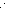 